MAGISZTER KÖZÉPISKOLA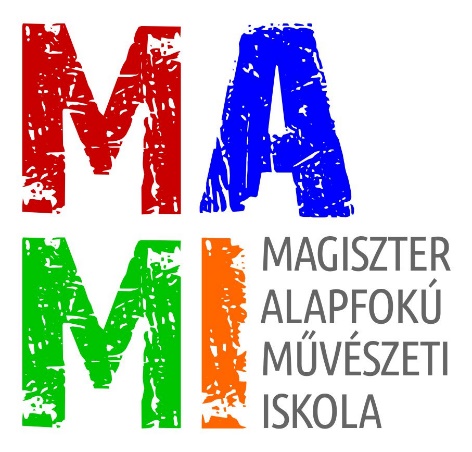 FÉNYES ADOLF SZOLNOKI TAGINTÉZMÉNY ALAPFOKÚ MŰVÉSZETI ISKOLA2021-2022Térítési díj és tandíj fizetési szabályzataAz alapfokú művészeti iskolában a költségvetési támogatás meghatározásánál akkor lehet a tanulót egy tanulóként figyelembe venni, ha a tanítási év átlagában, tanítási hetenként a tanuló részére biztosított négy foglalkozás együttes időtartamakizárólag csoportos foglalkozás esetén – minden művészeti ágban – legalább száznyolcvan perc. Az Nkt. egyes rendelkezéseinek végrehajtásáról szóló Korm. rendelet alapján a tanuló térítési díj ellenében igénybe vett heti tanórai foglalkozásainak összes időtartama nem haladhatja meg a háromszáz percet. Ha a tanuló több alapfokú művészeti iskolával létesít tanulói jogviszonyt, vagy egy alapfokú művészeti iskolában több művészeti ág képzésében vesz részt, a tanulónak, kiskorú tanuló esetén a szülőnek írásban nyilatkoznia kell arról, hogy melyik iskolában, melyik művészeti ágban vesz részt térítésidíj-fizetési kötelezettség mellett a képzésben. Az intézmény vezetője köteles a szülőtől a nyilatkozatot beszerezni. Az (1)–(2) bekezdésben meghatározott idő számításánál az alapfokú művészeti iskola által a tanuló részére biztosított foglalkozások idejét kell figyelembe venni, függetlenül attól, hogy a tanuló azokon részt vett, vagy igazoltan vagy igazolatlanul távol maradt.A 229/2012. (VIII. 28.) Korm. Rendelet a nemzeti köznevelésről szóló törvény végrehajtásáról rendelkezései az egyházi köznevelési intézmény és a magán köznevelési intézmény által nyújtott szolgáltatásokra vonatkozó sajátos szabályokról„37. § (1)50 Az egyházi köznevelési intézmény és a magán köznevelési intézmény szolgáltatásainak igénybevételét az Nkt. 31. § (1) bekezdés c) pontja szerinti fizetési kötelezettséghez kötheti, kivéve, ha az egyházi köznevelési intézmény vagy a magán köznevelési intézmény közoktatási megállapodás, köznevelési szerződés vagy egyoldalú nyilatkozat alapján részt vesz a köznevelési közszolgálati feladatok ellátásában, ebben az esetben a kötelező feladatellátásban érintettek vonatkozásában a 33-36. §-ban foglaltakat kell alkalmazni. (3) Az egyházi köznevelési intézmény és a magán köznevelési intézmény fenntartója - az (1) bekezdésben foglaltakra figyelemmel - meghatározza azokat a szabályokat, amelyek alapján a köznevelési intézmény vezetője dönt a tandíj mértékéről, az adható kedvezményekről és a befizetés módjáról.(4) Az egyházi köznevelési intézmény és a magán köznevelési intézmény, ha a tanuló alapfokú művészetoktatásban, illetve szakképesítés megszerzésére irányuló képzésben vesz részt, beiratkozáskor köteles beszerezni a tanuló, kiskorú tanuló esetén a szülő írásbeli nyilatkozatát azzal összefüggésben, hogy meg lehessen állapítani, hogy a tanuló az érintett képzést ingyenesen, térítési díj vagy tandíj megfizetése mellett jogosult igénybe venni.”Térítési díj ellenében igénybe vehető szolgáltatások34. § (1) Az állami szerv, az állami intézményfenntartó központ, az állami felsőoktatás intézmény, az önkormányzat, az önkormányzati társulás által fenntartott köznevelési intézményekben térítési díj ellenében igénybe vehető szolgáltatások: a) a 33. §-ban meg nem határozott egyéb foglalkozások, b) alapfokú művészetoktatásban a heti hat tanórai foglalkozás a főtárgy gyakorlatának és elméletének elsajátításához, valamint tanévenkénti egy meghallgatás és egy művészi előadás, valamint e szolgáltatások körében az iskola létesítményeinek, felszereléseinek használata, továbbá az állami vizsga és a tanulmányok alatti vizsga, (3) Az iskolaszék, az óvodaszék, a kollégiumi szék - annak hiányában a szülői szervezet (közösség) az intézményi tanács és iskolában az iskolai diákönkormányzat véleményének kikérésével - meghatározhatja azt a legmagasabb összeget, amelyet a nevelési-oktatási intézmény által szervezett, nem ingyenes szolgáltatások körébe tartozó program megvalósításánál nem lehet túllépni.Tandíj megfizetése mellett igénybe vehető szolgáltatások36. § (1) Az állami szerv, az állami intézményfenntartó központ, az állami felsőoktatási intézmény, az önkormányzat és az önkormányzati társulás által fenntartott köznevelési intézményekben tandíj megfizetése mellett igénybe vehető szolgáltatások: a) alapfokú művészetoktatásban a heti hat tanórát meghaladó tanórai foglalkozás, a tanulmányi követelmények nem teljesítése miatt az évfolyam második vagy további alkalommal történő megismétlése, továbbá minden tanórai foglalkozás annak, aki nem tanköteles, feltéve, hogy nem áll tanulói jogviszonyban a nappali rendszerű vagy nappali oktatás munkarendje szerinti oktatásban, valamint annak, aki a huszonkettedik életévét betöltötte, (2) A tandíj mértéke - a kötelező feladatellátásban részt nem vevő, a külföldi nevelési-oktatási intézmény és a nemzetközi iskola kivételével - tanévenként nem haladhatja meg a tanévkezdéskor a szakmai feladatra számított folyó kiadások egy tanulóra jutó hányadát. A tandíj a tanulmányi eredménytől függően vagy a tanuló szociális helyzete alapján csökkenthető.(3) Az (1) bekezdés d) pontja szerinti esetben az egy tanulóra jutó tandíj mértékét a nevelési-oktatási intézmény vezetője a (2) bekezdésre és a 35. § (6) bekezdésére figyelemmel állapítja meg. (4) A fenntartó határozhatja meg azokat a szabályokat, amelyek alapján a nevelési-oktatási intézmény vezetője dönt az e rendeletben meghatározottakon kívüli további térítésmentes ellátásról, a térítési díj és a tandíj összegéről, a tanulmányi eredmények alapján járó és a szociális helyzet alapján adható kedvezményekről és a befizetés módjáról.A térítési díj és a tandíj megállapítása, befizetésének módja, mentességek, egyéb kedvezményekA fizetendő térítési díj és a tandíj mértékét az adott tanévre vonatkozóan a szabályzatban foglaltak alapján az intézmény igazgatója határozat formájában állapítja meg a tanév megkezdésének időpontjáig. - A tanulók a térítési díj és a tandíj összegét a jelentkezési lapon feltüntetett időpontokban kötelesek befizetni az intézmény felé. - Az intézmény vezetője kérésre lehetőséget nyújthat a térítési díj és a tandíj választható havi, megfizetésére. - Az intézmény vezetője a térítési díj és tandíj megállapításával és megfizetésével kapcsolatos adatokról nyilvántartást vezet. - A fizetendő térítési díj és a tandíj mértékéről szóló határozat ellen felülbírálati kérelem nyújtható be.A térítési díj mértékeA művészeti oktatásban részt vevő növendékek egy főre jutó költségei a 2021-22-es tanévben: Intézményi eljárási rend következik:A szülőnek a száz százalékos térítési díjkedvezmény igénybevételére a tanulói jogviszonyt megalapozó dokumentumokhoz (Jelentkezési lap/Szülői nyilatkozat) csatolnia kell a kedvezményre való jogosultságot igazoló határozatot. A térítési díj fizetési kedvezmény addig az időpontig jár ameddig a kedvezményre való jogosultságot megalapozó helyzet fennáll.Hátrányos és a halmozottan hátrányos helyzet megállapítása 2014. szeptember 1-tőlA gyermek védelméről szóló 1997. évi XXXI törvény VIII. 67/A. §-a így rendelkezik: (1) Hátrányos helyzetű az a rendszeres gyermekvédelmi kedvezményre jogosult gyermek és nagykorúvá vált gyermek, aki esetében az alábbi körülmények közül egy fennáll: a) a szülõ vagy a családbafogadó gyám alacsony iskolai végzettsége, ha a gyermeket együtt nevelõ mindkét szülõrõl, a gyermeket egyedül nevelõ-szülõrõ, vagy a családbafogadó gyámról – önkéntes nyilatkozata alapján – megállapítható, hogy a rendszeres gyermekvédelmi kedvezmény igénylésekor legfeljebb alapfokú iskolai végzettséggel rendelkezik, b) a szülõ vagy a családbafogadó gyám alacsony foglalkoztatottsága, ha a gyermeket nevelõ szülõk bármelyikérõl vagy a családbafogadó gyámról megállapítható, hogy a rendszeres gyermekvédelmi kedvezmény igénylésekor az Szt. 33. §-a szerinti aktív korúak ellátására jogosult vagy a rendszeres gyermekvédelmi kedvezmény igénylésének idõpontját megelõzõ 16 hónapon belül legalább 12 hónapig álláskeresõként nyilvántartott személy,c) a gyermek elégtelen lakókörnyezete, illetve lakáskörülményei, ha megállapítható, hogy a gyermek a településre vonatkozó integrált városfejlesztési stratégiában szegregátumnak nyilvánított lakókörnyezetben vagy félkomfortos, komfort nélküli vagy szükséglakásban, illetve olyan lakáskörülmények között él, ahol korlátozottan biztosítottak az egészséges fejlõdéséhez szükséges feltételek. (2) Halmozottan hátrányos helyzetű a) az a rendszeres gyermekvédelmi kedvezményre jogosult gyermek és nagykorúvá vált gyermek, aki esetében az (1) bekezdés a)–c) pontjaiban meghatározott körülmények közül legalább kettő fennáll, b) a nevelésbe vett gyermek,c) az utógondozói ellátásban részesülő és tanulói vagy hallgatói jogviszonyban álló fiatal felnőtt. (3) A gyámhatóság a rendszeres gyermekvédelmi kedvezményre való jogosultság elbírálásával egyidejűleg kérelemre – külön döntésben, a rendszeres gyermekvédelmi kedvezményre való jogosultsággal egyezõ idõtartamra – megállapítja a gyermek, nagykorúvá vált gyermek hátrányos vagy halmozottan hátrányos helyzetének fennállását. (4) A hátrányos vagy halmozottan hátrányos helyzet fennállásának megállapítása a rendszeres gyermekvédelmi kedvezményre való jogosultság megállapítását követõen is kérelmezhetõ. Ebben az esetben az (1) bekezdésben meghatározott feltételek fennállását a kérelem benyújtásának idõpontjára vonatkozólag kell vizsgálni.KedvezményekRászorulók kedvezményeA térítési díjfizetési kötelezettség alá eső nagykorú tanuló, illetve kiskorú tanuló esetén törvényes képviselője - a szociális helyzetre való hivatkozással - kérheti a féléves fizetendő díj részletekben történő megfizetését, mérséklését, vagy a teljes összeg elengedését. Kérelmét a főtárgy tanár felé történő jelzéssel teheti meg. A főtárgy tanár felé történő, írásbeli kérelmeket a tanár legkésőbb a tanév október 15.-ig listázva megküldi az iskola igazgatójának, aki a kedvezmény mértékéről ezt követően hoz döntést. Döntéséről tanárai útján, értesíti az illetékeseket.A kérelem – a rászorultság – oka lehet:a család három, vagy több gyermeket nevel, a növendéket egyedül neveli a szülő, iskolánkban a család több gyermeke tanul, a család jövedelme 10 %-ot meg nem haladó mértékben magasabb, mint a „hátrányos helyzetű” státusz megállapításához kellene, a családban keresők valamelyike nemrég elvesztette állását, a családban tartósan súlyos betegségben szenved valamelyik szülő, egyéb, a család anyagi helyzetét kritikusan befolyásoló körülmény A kedvezmények odaítélésénél figyelembe vesszük:  a tanuló tanárainak véleményét,   a tanuló intézményünkben tanúsított munkáját, szorgalmát, magatartását. Záró rendelkezésekJelen szabályzat a Magiszter Középiskola Fényes Adolf Szolnoki Tagintézmény Alapfokú Művészeti Iskolájának minden tanulójára érvényes. A térítési díj és tandíj fizetési szabályzat felülvizsgálatát és a szükséges módosítások elvégzését minden évben legkésőbb április 10.-éig kell elvégezni (a költségvetés és a mindenkori infláció figyelembe vételével). A változások a következő tanévtől érvényesek. Az aktuális szabályzatot minden tanulóval és szülővel a szokott módon, az iskola honlapján ismertetni kell. A térítési díj következő évi változásáról a tanulókat tájékoztatni kell minden tanév május 15. napjáig. Jelen szabályzat 2021. április 10.-től lép érvénybe.Szolnok, 2021. április 10.                                                   Csiderné László Csilla                                                                                              tagintézmény-vezetőMűvészeti ágÉvfolyamTanuló státuszaTérítési díj/félévÖsszesen fizetendő összegKépző- és iparművészeti ágTáncművészeti ágSzín- és bábművészeti ágalapfokhátrányos helyzetű,halmozottan hátrányos helyzetű0 Ft0 FtKépző- és iparművészeti ágTáncművészeti ágSzín- és bábművészeti ágalapfoktérítési díj8.000 Ft16.000 FtKépző- és iparművészeti ágTáncművészeti ágSzín- és bábművészeti ágalapfokrendszeres gyermekvédelem,3 gyermek3.000 Ft6.000 FtKépző- és iparművészeti ágTáncművészeti ágSzín- és bábművészeti ágalapfoktandíj (ha két tanszakra jár)15.000 Ft30.000 FtKépző- és iparművészeti ágTáncművészeti ágSzín- és bábművészeti ágalapfoktandíj (ha más művészeti iskolában veszi igénybe első helyen a művészetoktatást)15.000 Ft30.000 Ft